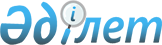 Б.Б.Нұрымбетовті Қазақстан Республикасының Еңбек және халықты әлеуметтік қорғау министрі қызметіне тағайындау туралыҚазақстан Республикасы Президентінің 2019 жылғы 20 тамыздағы № 124 Жарлығы.
      Біржан Бидайбекұлы Нұрымбетов Қазақстан Республикасының Еңбек жəне халықты əлеуметтік қорғау министрі болып тағайындалсын. 
					© 2012. Қазақстан Республикасы Әділет министрлігінің «Қазақстан Республикасының Заңнама және құқықтық ақпарат институты» ШЖҚ РМК
				
      Қазақстан Республикасының
Президенті

Қ.Тоқаев
